Открытое занятие «Человек и золотая рыбка»Цель: развивать познавательную активность и воспитывать бережное отношение к окружающему мируЗадачи:формировать основы экологической культурывоспитывать у детей чувства осознания себя как части окружающего мираформировать осознанно бережное отношение к объектам природыуточнить и пополнить знания природе, о том, что вредит ей. Воспитывать бережное отношение к природе и показать, как доступными средствами можно помочь природе. овладение умениями и навыками исследовательской деятельности, умением рассуждать, делать выводы, решать проблему путем экспериментированияПредварительная работа:Беседы по экологииЧтение экологических сказокПросмотр фильмов о загрязнении окружающей средыРисование запрещающих экологических знаковМатериал:       Видео ряд: слайды с изображением леса и лесных жителей, домов, дорог-магистралей, машин, заводов, загрязненной    среды.    Аудио звуки природы, техно звуки, произведение Эдварда Грига.    Для опытов: 10 стаканов пустых, 10 с грязной водой, подносы, марля тряпочки; блюдце, спички, ватные палочки.  Ход занятия:Воспитатель: Ребята, все вы хорошо знаете сказку А.С. Пушкина «О золотой рыбке» Сегодня я расскажу вам новую, современную сказку «О Золотой Рыбке». «Жил на свете Человек. Жил он на краю леса, в маленькой бревенчатой избушке. На зверей охотился, рыбу ловил, воздухом свежим дышал, воду родниковую пил.Вот однажды ловил Человек рыбу в реке. Долго у воды сидел, а рыба все не клюет. Вдруг чувствует Человек, крючок кто-то в глубину тянет. Вытянул он удочку и глазам своим не поверил…»Как вы думаете, кто ему на удочку попался? (Дети высказывают свои предположения).«Смотрит Человек – перед ним Золотая Рыбка. Человек как воды в рот набрал:ничего сказать не может от удивления. Говорит ему Рыбка: «Ты – Человек. Значит, будешь требовать, чтобы я желания твои исполнила. Загадывай свои желания. А за это ты меня, как водится, отпустишь в реку». «Ладно! - говорит Человек. – Раз уж так заведено, исполни мои желания. А я тебя отпущу». Ребята! Как вы думаете, какое желание попросил Человек исполнить? (Дети высказывают свои предположения).«Надоело мне жить в деревянной избушке, - говорит Человек, - хочу дом каменный с электричеством и отоплением». Ничего не ответила Рыбка, выскользнула из рук Человека, только хвостиком вильнула. Вернулся Человек к своей избушке, а на ее месте дом каменный дом стоит.Деревьев и цветов вокруг поубавилось, зато столбы с проводами появились».Как вы думаете, понравилось это Человеку? (Дети высказывают свои предположения).«Вот о какой жизни я мечтал! Внутри дома мебель расставлена. Из крана вода течет». Реже стал Человек по лесу гулять. А потом решил: «Зачем это я пешком ходить буду, если машину можно у Рыбки попросить?»Исполнила Рыбка и второе желание Человека. Появилась у него машина. Ходит он вокруг нее, запахом бензина наслаждается, в реке ее моет. Не сидится Человеку на месте. Понастроил он дорог, чтобы на машине ездить. Скоро множество лесных тропок в асфальтовые шоссе превратились. Но все Человеку мало. Снова пришел на берег реки Рыбку беспокоить: «Сделай так, - приказывает, - чтобы на месте лесов зеленых поля бескрайние раскинулись: хочу богатым стать». Исчез лес. На его месте картошка растет, пшеница колосится. Вдруг, откуда ни возьмись, налетели на поля букашки вредные. Так и норовят весь урожай съесть. Испугался Человек, стал их всяким ядами травить. Всех извел, а вместе с ними – других насекомых и птиц. Так и живет: на машине разъезжает, урожай собирает; на закаты внимания не обращает, воду родниковую не пьет. Чувствует Человек, что хочется ему чего-нибудь новенького. И надумал он завод приобрести, который много денег приносит. Опять пришел Человек к Золотой Рыбке. «Будет тебе завод, - ответила ему Золотая Рыбка, - но помни: это твое последнее желание».Возвратился Человек, видит – завод огромный работает. Из труб дым идет, грязная вода в реку льется. Чихнул Человек с непривычки, закашлял от дыма. Но заснул в этот день счастливым».А утром проснулся Человек, поглядел в окно – вокруг дым, копоть, дышать нечем. Побежал к крану воды попить, а из крана грязная вода идет и пахнет неприятно. Побежал он к речке – земля вокруг дымом окутана, в реке мусор плавает, ни одного цветочка не видать.- Что же я наделал? – думает. Стал он кликать Золотую Рыбку. Долго звал. Но никто ему не откликнулся». (Сказка Н. Рыжовой).Воспитатель: Как вы думаете, что стало с Рыбкой? (Дети высказывают свои предположения). Да, ребята, заболела Золотая Рыбка. Погубил Человек природу, уничтожил все живое вокруг. И Рыбка утратила свою волшебную силу. Теперь она, ребята, обратилась к нам: «Спасите природу».А мы сейчас с вами немного отдохнем и подумаем, как же помочь рыбке.Физкультминутка Мы идем во лесок, будь внимателен дружок (ходьба на месте) Впереди ручеек, перейти – вот мосток. (идем на носочках) Пробирайся осторожно – промочить здесь ноги можно. (высоко поднимаем ноги) Промочить здесь ноги можно, мы попробуем немножко.(прыгаем) По извилистой дорожке, как услышим в небе гром,Спрячемся мы под кустом(присесть) Будем медленно идти – дождь настигнет нас в пути (легкий бег на месте) Мы пришли с тобой дружок, во дремучий во лесок. (ходьба) Воспитатель: мы с вами, ребята попробуем помочь человеку все исправить. Давайте попробуем очистить грязную воду для рыбки.. Педагог рассказывает, что стоит на столах (стаканы с грязной водой). Как ее очистить, сделать вновь прозрачной? (высказывания детей)Воспитатель предлагает перелить через марлю из одного стаканчика в другой. проводят опыт парами.Смотрят, какая стала вода в стакане.? Как мы этого добились? А какого цвета стала марля? Почему? Можно ли пить эту воду? (высказывания детей) Воду надо прокипятить. Делается вывод: чтобы сделать воду в стакане чистой, мы пропустили ее через фильтр (марлю). Дома у многих есть специальные фильтры, которые также очищают воду, пропуская ее через слои специального материала. А теперь проведем опыт, который покажет как загрязняется воздух от дымящих труб, которые находятся на заводах, если на них не поставить специальные фильтры. Показывается опыт со спичкой и блюдцем. Копоть от спички дети пробуют «снять» ватной палочкой.В жизни такое чудо сотворить намного сложнее. Что же нужно делать нам, взрослым, и вам, ребятам?» (высказывания детей). «Да, чтобы чудо произошло, мы должны научиться любить, беречь и охранять природу». Вспомним, ребята, как нельзя обращаться с природой. (Высказывания детей, показ детьми нарисованных ими запрещающих знаков).Словарная работа: экология, фильтры, копоть, шоссе, бревенчатый.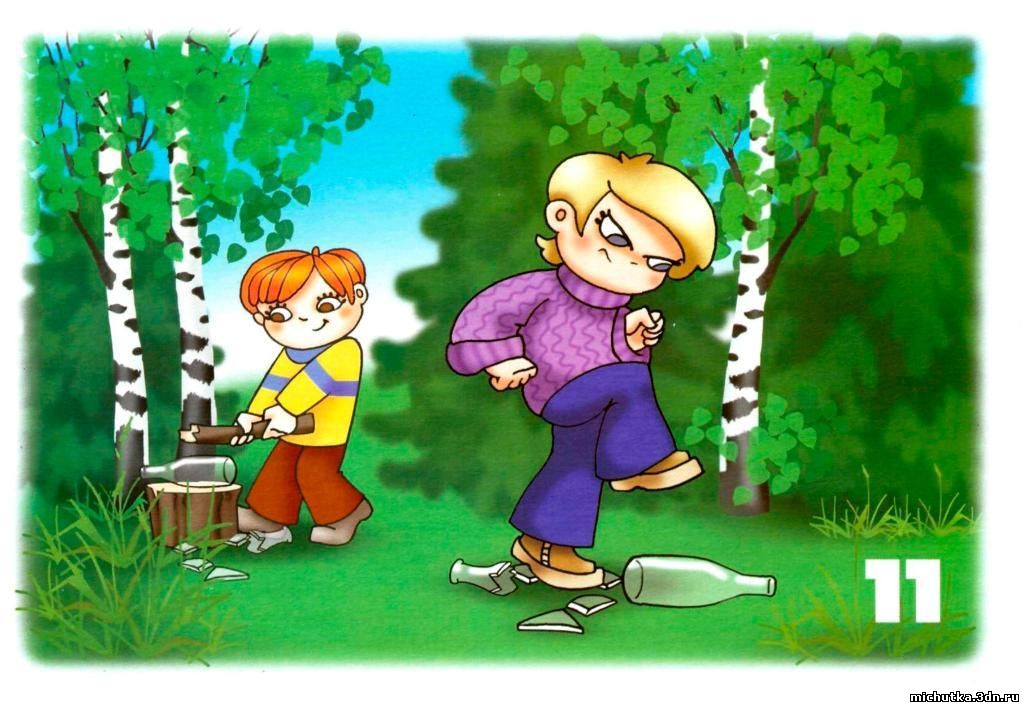 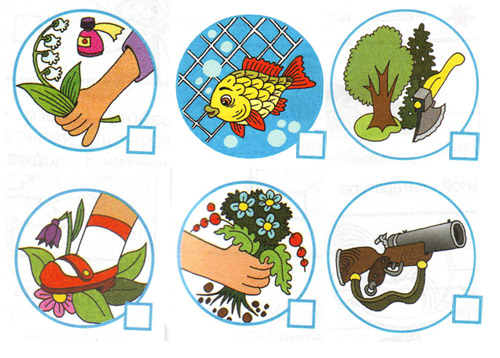 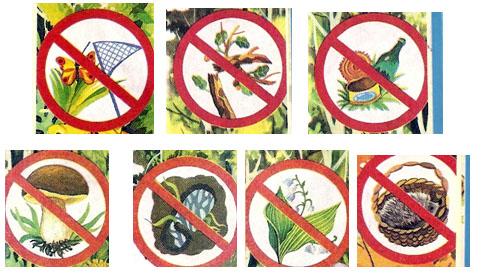 